АДМИНИСТРАЦИЯ ГОРОДА НЕВИННОМЫССКАСТАВРОПОЛЬСКОГО КРАЯПОСТАНОВЛЕНИЕот 28 августа 2015 г. N 2027ОБ УТВЕРЖДЕНИИ ПОРЯДКА ПРОХОЖДЕНИЯ АДМИНИСТРАТИВНЫХ ПРОЦЕДУРДЛЯ ПРЕДОСТАВЛЕНИЯ ЮРИДИЧЕСКИМ ЛИЦАМ ЗЕМЕЛЬНЫХ УЧАСТКОВНА ТЕРРИТОРИИ МУНИЦИПАЛЬНОГО ОБРАЗОВАНИЯ ГОРОДСКОГО ОКРУГА -ГОРОДА НЕВИННОМЫССКА В АРЕНДУ БЕЗ ПРОВЕДЕНИЯ ТОРГОВПРИ РЕАЛИЗАЦИИ МАСШТАБНЫХ ИНВЕСТИЦИОННЫХ ПРОЕКТОВВ соответствии с подпунктом 3 пункта 2 статьи 39.6 Земельного кодекса Российской Федерации, постановлением Губернатора Ставропольского края от 16 июня 2015 г. N 305 "Об утверждении Порядка принятия Губернатором Ставропольского края решения в целях предоставления юридическим лицам земельных участков в аренду без проведения торгов для реализации масштабных инвестиционных проектов на территории Ставропольского края", с целью обеспечения благоприятного инвестиционного климата на территории муниципального образования городского округа - города Невинномысска постановляю:1. Утвердить прилагаемый Порядок прохождения административных процедур для предоставления юридическим лицам земельных участков на территории муниципального образования городского округа - города Невинномысска в аренду без проведения торгов при реализации масштабных инвестиционных проектов.2. Настоящее постановление подлежит обнародованию путем размещения на официальном сайте администрации города Невинномысска в информационно-телекоммуникационной сети "Интернет".Глава администрациигорода НевинномысскаВ.П.ШЕСТАКУтвержденпостановлениемадминистрации города Невинномысскаот 28 августа 2015 г. N 2027ПОРЯДОКПРОХОЖДЕНИЯ АДМИНИСТРАТИВНЫХ ПРОЦЕДУР ДЛЯ ПРЕДОСТАВЛЕНИЯЮРИДИЧЕСКИМ ЛИЦАМ ЗЕМЕЛЬНЫХ УЧАСТКОВ НА ТЕРРИТОРИИМУНИЦИПАЛЬНОГО ОБРАЗОВАНИЯ ГОРОДСКОГО ОКРУГА - ГОРОДАНЕВИННОМЫССКА В АРЕНДУ БЕЗ ПРОВЕДЕНИЯ ТОРГОВПРИ РЕАЛИЗАЦИИ МАСШТАБНЫХ ИНВЕСТИЦИОННЫХ ПРОЕКТОВI. Общие положения1. Настоящий Порядок прохождения административных процедур для предоставления юридическим лицам земельных участков на территории муниципального образования городского округа - города Невинномысска в аренду без проведения торгов при реализации масштабных инвестиционных проектов (далее - Порядок, город) разработан в соответствии с подпунктом 3 пункта 2 статьи 39.6 Земельного кодекса Российской Федерации, Порядком принятия Губернатором Ставропольского края решения в целях предоставления юридическим лицам земельных участков в аренду без проведения торгов для реализации масштабных инвестиционных проектов на территории Ставропольского края, утвержденным постановлением Губернатора Ставропольского края от 16 июня 2015 г. N 305, и устанавливает Порядок прохождения административных процедур для предоставления юридическим лицам земельных участков на территории города в аренду без проведения торгов при реализации масштабных инвестиционных проектов.2. Предоставление земельных участков для реализации масштабных инвестиционных проектов на территории города осуществляется на принципах эффективности, справедливости, публичности, открытости и прозрачности процедур предоставления таких земельных участков.3. Земельные участки, государственная собственность на которые не разграничена или находящиеся в муниципальной собственности, предоставляются для реализации масштабных инвестиционных проектов в случае принятия решения (распоряжения) Губернатора Ставропольского края о необходимости предоставления земельного участка в аренду без проведения торгов для реализации инвестиционного проекта.4. Земельные участки для реализации масштабных инвестиционных проектов предоставляются в аренду в соответствии с требованиями действующего законодательства.II. Порядок предоставления земельных участков5. Администрация города в течение 10 рабочих дней со дня поступления заявления министерства экономического развития Ставропольского края дает заключение на предмет возможности (невозможности) предоставления земельного участка заявителю с учетом документов территориального планирования города, об ожидаемых результатах влияния реализации инвестиционного проекта на социально-экономическое развитие города и о возможности реализации инвестиционного проекта на территории города.6. В заключении администрации города содержатся выводы:1) о согласовании предоставления земельного участка в аренду без проведения торгов для реализации инвестиционного проекта;2) об отказе в согласовании предоставления земельного участка в аренду без проведения торгов для реализации инвестиционного проекта (с указанием мотивов и причин отказа) и (или) наличии замечаний к заявлению и (или) прилагаемым к нему документам.7. Заявитель, получивший копию распоряжения Губернатора Ставропольского края о необходимости предоставления земельного участка в аренду без проведения торгов для реализации масштабных инвестиционных проектов, обращается в случае:1) если участок не сформирован - в управление архитектуры и градостроительства администрации города Невинномысска (далее - Управление) с заявлением о предварительном согласовании предоставления земельного участка;2) если участок сформирован и поставлен на кадастровый учет - в комитет по управлению муниципальным имуществом администрации города Невинномысска (далее - Комитет) с заявлением о предоставлении земельного участка.8. В заявлении о предварительном согласовании предоставления земельного участка указываются:1) наименование и место нахождения заявителя (для юридического лица), а также государственный регистрационный номер записи о государственной регистрации юридического лица в едином государственном реестре юридических лиц и идентификационный номер налогоплательщика, за исключением случаев, если заявителем является иностранное юридическое лицо;2) кадастровый номер земельного участка, заявление о предварительном согласовании предоставления которого подано (далее - испрашиваемый земельный участок), в случае если границы такого земельного участка подлежат уточнению в соответствии с Федеральным законом "О государственном кадастре недвижимости";3) реквизиты решения об утверждении проекта межевания территории, если образование испрашиваемого земельного участка предусмотрено указанным проектом;4) основание предоставления земельного участка без проведения торгов;5) вид права, на котором заявитель желает приобрести земельный участок, если предоставление земельного участка возможно на нескольких видах прав;6) цель использования земельного участка;7) реквизиты решения об изъятии земельного участка для государственных или муниципальных нужд в случае, если земельный участок предоставляется взамен земельного участка, изымаемого для государственных или муниципальных нужд;8) реквизиты решения об утверждении документа территориального планирования и (или) проекта планировки территории в случае, если земельный участок предоставляется для размещения объектов, предусмотренных указанными документом и (или) проектом;9) почтовый адрес и (или) адрес электронной почты для связи с заявителем.9. К заявлению прилагаются копии следующих документов:1) документы, подтверждающие право заявителя на приобретение земельного участка без проведения торгов и предусмотренные перечнем, установленным уполномоченным Правительством Российской Федерации федеральным органом исполнительной власти, за исключением документов, которые должны быть представлены в уполномоченный орган в порядке межведомственного информационного взаимодействия;2) схема расположения земельного участка в случае, если испрашиваемый земельный участок предстоит образовать и отсутствует проект межевания территории, в границах которой предстоит образовать такой земельный участок;3) документ, подтверждающий полномочия представителя заявителя, в случае, если с заявлением о предварительном согласовании предоставления земельного участка обращается представитель заявителя;4) заверенный перевод на русский язык документов о государственной регистрации юридического лица в соответствии с законодательством иностранного государства в случае, если заявителем является иностранное юридическое лицо.10. Управление производит проверку заявления на соответствие требованиям земельного законодательства, обеспечивает подготовку схемы расположения земельного участка (в случае если земельный участок не сформирован) и проекта постановления администрации города о предварительном согласовании предоставления земельного участка для реализации масштабного инвестиционного проекта в сроки, предусмотренные действующим законодательством.11. После проведения кадастровых работ и постановки на кадастровый учет испрашиваемого земельного участка заявитель обращается в комитет по управлению муниципальным имуществом администрации города Невинномысска с заявлением о предоставлении земельного участка (форма заявления предоставляется при обращении, а также размещена в информационно-телекоммуникационной сети "Интернет" на сайте www.nevadm.ru).12. В заявлении о предоставлении в аренду земельного участка указываются:1) наименование и место нахождения заявителя (для юридического лица), а также государственный регистрационный номер записи о государственной регистрации юридического лица в едином государственном реестре юридических лиц, идентификационный номер налогоплательщика, за исключением случаев, если заявителем является иностранное юридическое лицо;2) кадастровый номер испрашиваемого земельного участка;3) основание предоставления земельного участка без проведения торгов;4) вид права, на котором заявитель желает приобрести земельный участок, если предоставление земельного участка указанному заявителю допускается на нескольких видах прав;5) цель использования земельного участка;6) реквизиты решения об утверждении документа территориального планирования и (или) проекта планировки территории в случае, если земельный участок предоставляется для размещения объектов, предусмотренных этим документом и (или) этим проектом;7) реквизиты решения о предварительном согласовании предоставления земельного участка в случае, если испрашиваемый земельный участок образовывался или его границы уточнялись на основании данного решения;8) почтовый адрес и (или) адрес электронной почты для связи с заявителем.13. К заявлению прилагаются копии следующих документов:1) документы, подтверждающие право заявителя на приобретение земельного участка без проведения торгов и предусмотренные перечнем, установленным уполномоченным Правительством Российской Федерации федеральным органом исполнительной власти, за исключением документов, которые должны быть представлены в уполномоченный орган в порядке межведомственного информационного взаимодействия;2) схема расположения земельного участка в случае, если испрашиваемый земельный участок предстоит образовать и отсутствует проект межевания территории, в границах которой предстоит образовать такой земельный участок;3) документ, подтверждающий полномочия представителя заявителя, в случае, если с заявлением о предварительном согласовании предоставления земельного участка обращается представитель заявителя;4) заверенный перевод на русский язык документов о государственной регистрации юридического лица в соответствии с законодательством иностранного государства в случае, если заявителем является иностранное юридическое лицо.14. Комитетом в срок не более чем десять дней со дня поступления заявления производится проверка заявления на соответствие требованиям земельного законодательства.15. В срок не более чем пять дней со дня проверки заявления на соответствие требованиям земельного законодательства производится запрос и получение необходимых документов в порядке электронного межведомственного взаимодействия.16. Комитет в срок не более чем семь дней со дня получения необходимых документов подготавливает проект договора аренды земельного участка и направляет его заявителю для рассмотрения и подписания.(п. 16 в ред. постановления администрации г. Невинномысска Ставропольского края от 19.12.2016 N 2808)17. Заявитель в течение тридцати дней с даты получения проекта договора аренды земельного участка рассматривает, подписывает его и возвращает подписанные экземпляры в Комитет.(п. 17 в ред. постановления администрации г. Невинномысска Ставропольского края от 19.12.2016 N 2808)18. После подписания арендодателем проекта договора аренды земельного участка арендатору выдаются два экземпляра проекта договора аренды земельного участка.(п. 18 введен постановлением администрации г. Невинномысска Ставропольского края от 19.12.2016 N 2808)19. Государственная регистрация договора аренды земельного участка производится в установленном законом порядке.(п. 19 введен постановлением администрации г. Невинномысска Ставропольского края от 19.12.2016 N 2808)Управляющий делами администрациигорода НевинномысскаС.А.ВОЛКОВ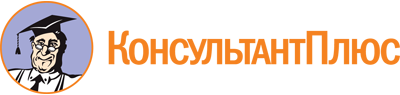 Постановление администрации г. Невинномысска Ставропольского края от 28.08.2015 N 2027
(ред. от 19.12.2016)
"Об утверждении Порядка прохождения административных процедур для предоставления юридическим лицам земельных участков на территории муниципального образования городского округа - города Невинномысска в аренду без проведения торгов при реализации масштабных инвестиционных проектов"Документ предоставлен КонсультантПлюс

www.consultant.ru

Дата сохранения: 20.04.2023
 Список изменяющих документов(в ред. постановления администрации г. Невинномысска Ставропольского краяот 19.12.2016 N 2808)Список изменяющих документов(в ред. постановления администрации г. Невинномысска Ставропольского краяот 19.12.2016 N 2808)